14.12.20 в 9 Б классе проведена деловая игра«Закон обо мне, и я о законе»Цель: профилактика преступлений и правонарушений среди несовершеннолетних, воспитание правового сознания учащихся.«Мы должны быть рабами законов, чтобы быть свободными»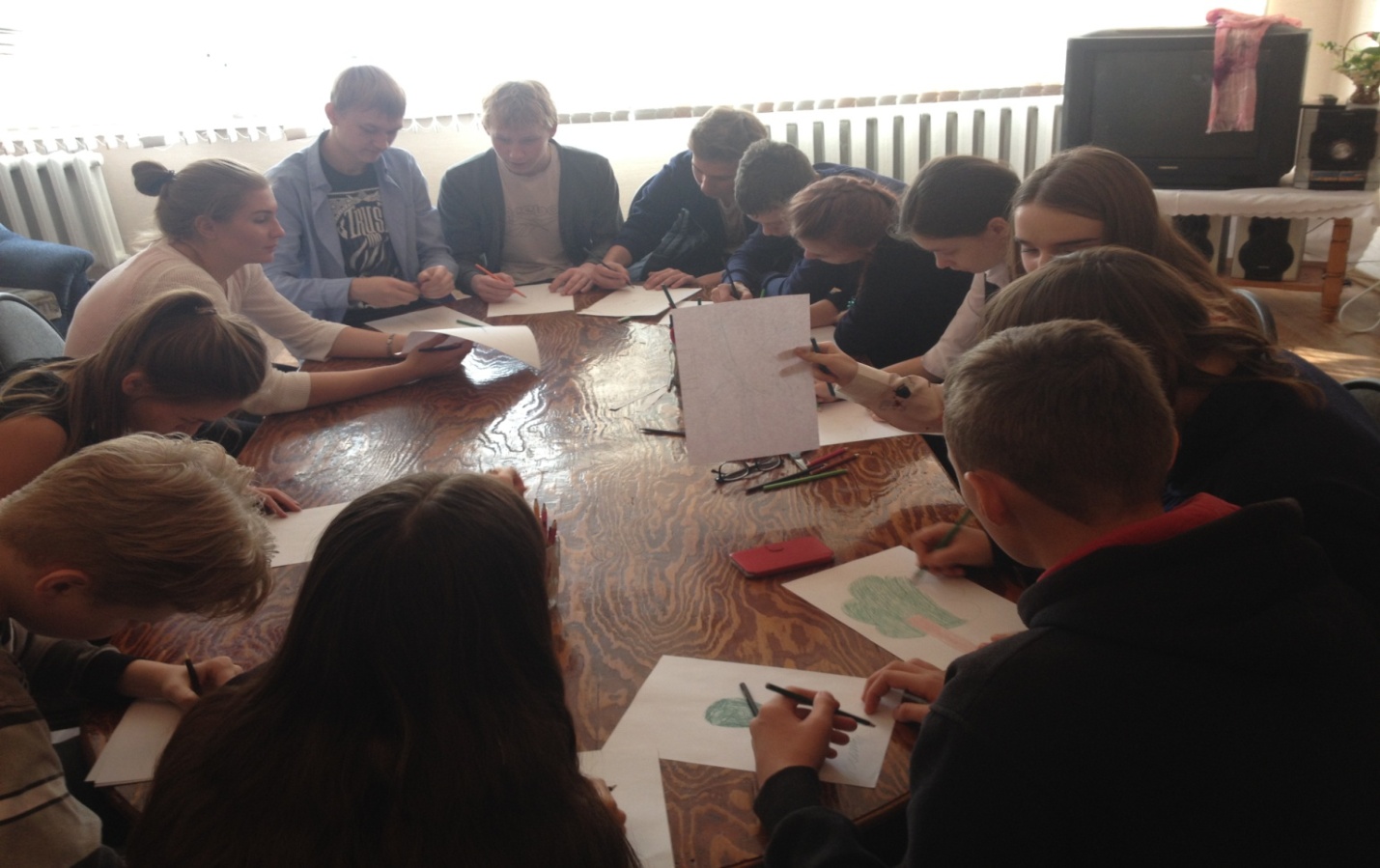 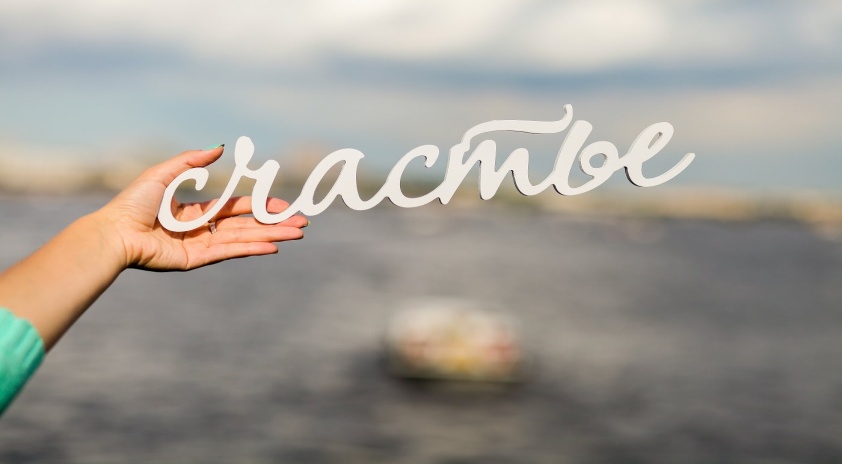 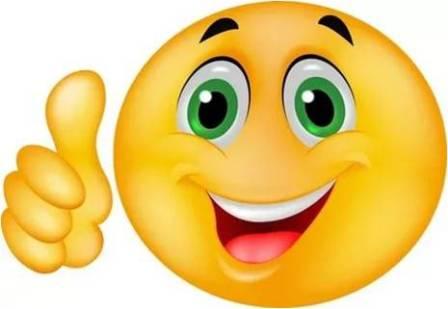 «Мы должны быть рабами законов, чтобы быть свободными»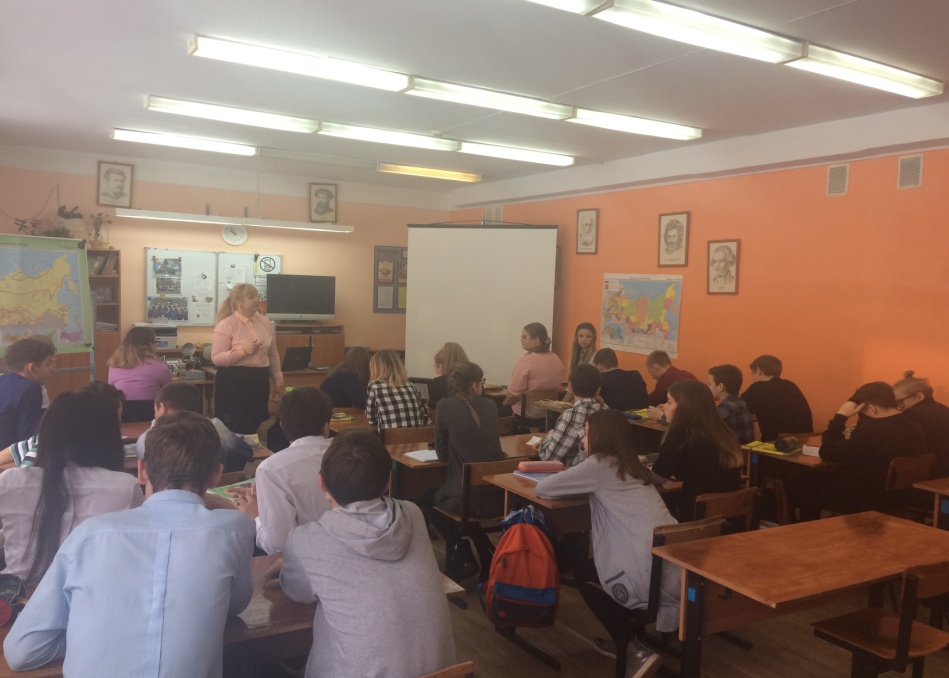 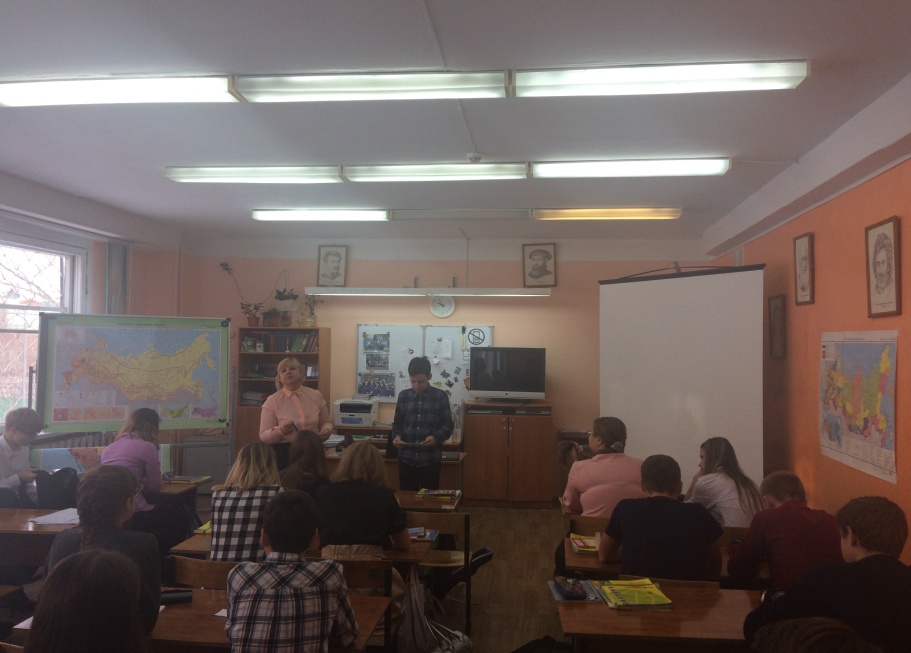 